State of Rhode Island
Department of State - State Archives & Public Records Administration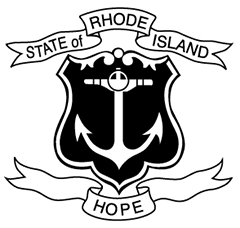 Certification of Records DestructionIn accordance with the authority granted by RI General Law 38, these records have met the legal retention requirements and mandated conditions and are eligible for destruction on date below.Please certify, sign, and submit to records@sos.ri.gov for State agencies or localgov@sos.ri.gov for municipalities:Signed and executed certification is a permanent record (RI General Law § 42-8.1-10).Department: Date:Division/Unit:Record Series NumberRecord Series TitleDates From/ToVolumeSTATE AGENCIES ONLY:
(check one; skip if municipal)  I certify that none of the above records have ever been to the State Records Center.STATE AGENCIES ONLY:
(check one; skip if municipal)  Records have been to the State Records Center and the required box list is attached.ALL AGENCIES:  I certify that I have reviewed the above listed records, for which all conditions have been met, and authorize their destruction.Department Head or 
Records Custodian:Date:Department Head or 
Records Custodian:Agency SignatureDepartment Head or 
Records Custodian:Department Head or 
Records Custodian:Print Name & TitlePrint Name & TitlePrint Name & TitleState Archivist & Public Records Administrator:State Archivist & Public Records Administrator:Date:Department of State Signature